Launch into challenger PTAApril Newsletterhttps://challengerpta.ourschoolpages.com/Homespring is here!Bingo, Festival of Cultures, Art Walk/Book Fair, and Teacher Appreciation week are being planned this spring and we need YOUR help!  These Challenger events for students and staff only happen if we have enough volunteer participation.  Please email the PTA at challenger.comets.pta@gmail.com to sign up! 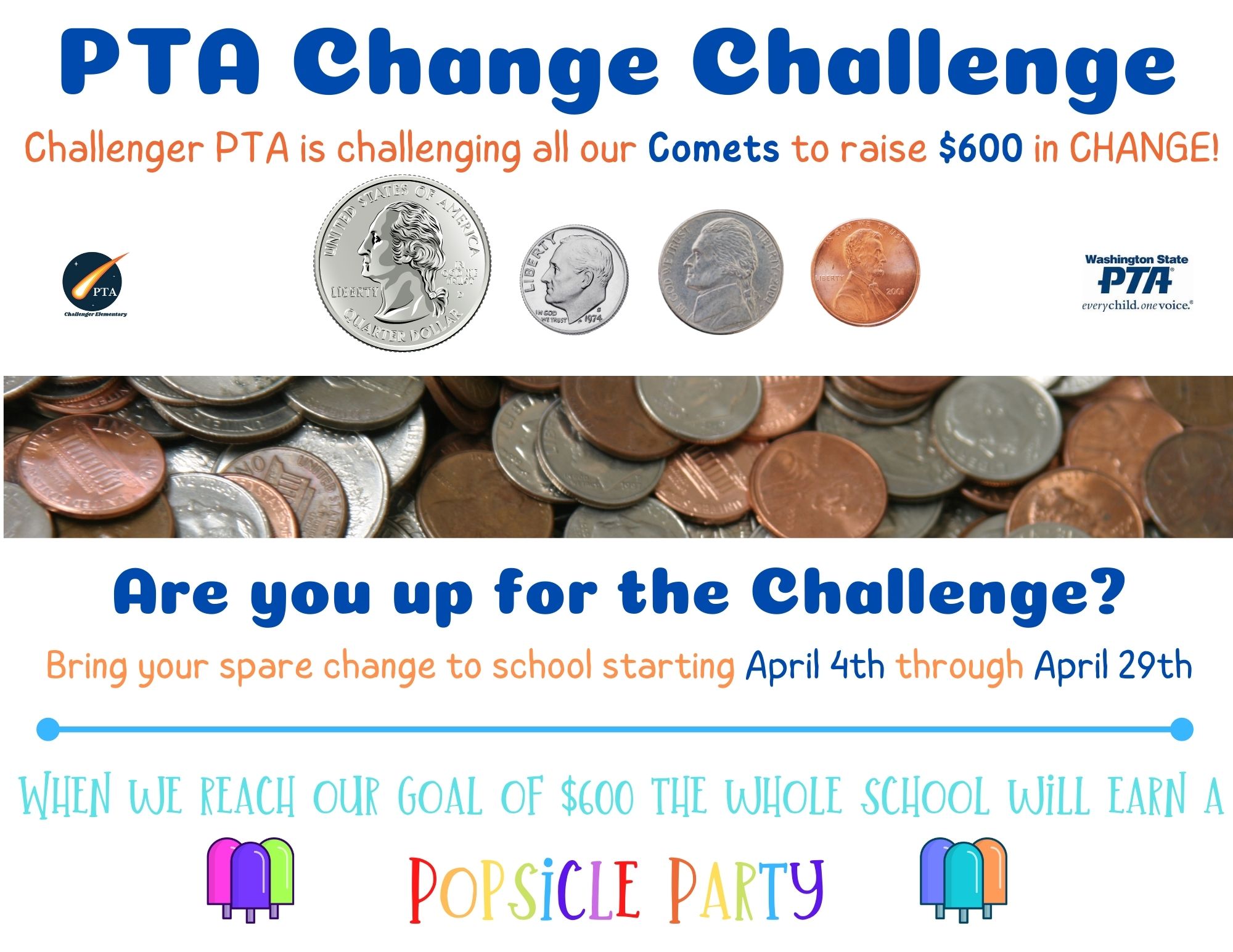 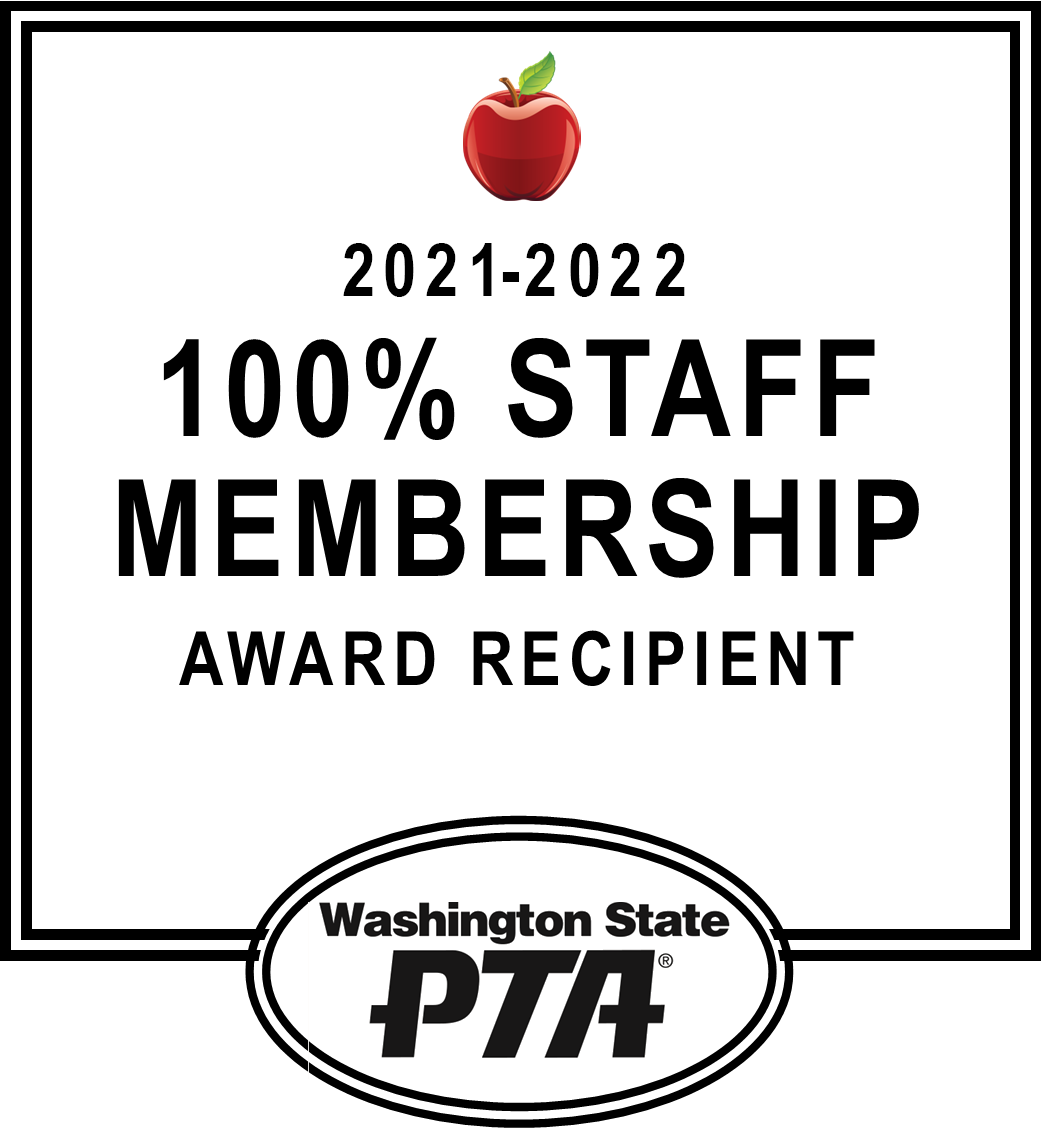 Thank you to everyone who participated in last month’s PTA Book Swap!  The extra books were donated to the Issaquah Food & Clothing Bank and a local preschool in need of books!  The event was a huge success!  Coming Soon:Popcorn Friday!April 1st challenger Food driveMarch 28th- April 8th Spring BreakApril 11th- 15th spirit day!April 29th last General PTA Meeting  2021-2022 school yearMay 10th @ 7:00 pm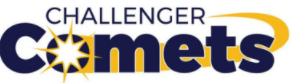 LIVE WITH PROMISELead our children to a promising futureInvolve every parentVoice for every childEnrich the community2021-2022Challenger Elementary School